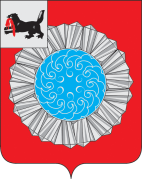 АДМИНИСТРАЦИЯ  СЛЮДЯНСКОГО МУНИЦИПАЛЬНОГО РАЙОНАП О С Т А Н О В Л Е Н И Е г. Слюдянкаот 11.06.2020 года № 281В  соответствии с постановлением Правительства Российской Федерации от 30 декабря . № 794 «О единой государственной системе предупреждения и ликвидации чрезвычайных ситуаций», в целях  совершенствования координации деятельности районного звена территориальной подсистемы единой государственной системы предупреждения и ликвидации чрезвычайных ситуаций в выполнении мероприятий по снижению риска, смягчению и ликвидации последствий чрезвычайных ситуаций, работы по реализации государственной политики в области пожарной безопасности на территории района, руководствуясь статьями  38, 47 Устава Слюдянского муниципального района (новая редакция), зарегистрированного  постановлением  Губернатора Иркутской области от 30 июня 2005г.  №303-П,  администрация Слюдянского муниципального районаПОСТАНОВЛЯЕТ:Создать оперативный штаб по ликвидации чрезвычайных ситуаций комиссии по предупреждению и ликвидации чрезвычайных ситуаций и обеспечению пожарной безопасности Слюдянского муниципального района.Утвердить положение об оперативном штабе по ликвидации чрезвычайных ситуаций комиссии по предупреждению и ликвидации чрезвычайных ситуаций и обеспечению пожарной безопасности  Слюдянского муниципального района, согласно приложению к настоящему постановлению.3. Разместить настоящее постановление на официальном сайте администрации Слюдянского муниципального района http://www.sludyanka.ru, раздел «Муниципальные правовые акты».4. Контроль за исполнением настоящего постановления оставляю за собой.Мэр Слюдянского муниципального района                                                        А.Г.Шульц            Приложение к постановлению администрации  Слюдянского муниципального районаот «11» июня 2020 г. №281ПОЛОЖЕНИЕоб оперативном штабе по ликвидации  чрезвычайных ситуаций комиссии по предупреждению и ликвидации чрезвычайных ситуаций и обеспечению пожарной безопасности при администрации Слюдянского муниципального района1. Общие положенияОперативный штаб по ликвидации чрезвычайных ситуаций комиссии по предупреждению и ликвидации чрезвычайных ситуаций и обеспечению пожарной безопасности Слюдянского муниципального района (далее – оперативный штаб) координирует деятельность Слюдянского районного звена территориальной подсистемы единой государственной системы предупреждения и ликвидации чрезвычайных ситуаций (далее – РСЧС), нештатных аварийно-спасательных формирований в пределах Слюдянского муниципального района при угрозе и ликвидации чрезвычайных ситуаций природного и техногенного характера. Оперативный штаб развертывается по распоряжению председателя комиссии по предупреждению и ликвидации чрезвычайных ситуаций и обеспечению пожарной безопасности Слюдянского муниципального района (далее – КЧС и ОПБ)Начальник оперативного штаба назначается решением председателя КЧС и ОПБ.Начальник оперативного штаба несет персональную ответственность за выполнение возложенных председателем КЧС и ОПБ на оперативный штаб задач.Для решения вопросов по отдельным направлениям деятельности начальник оперативного штаба вправе привлекать в установленном порядке к работе руководителей структурных подразделений администрации, начальников служб обеспечения Слюдянского муниципального района, предприятий, организаций, учреждений (далее – организаций).Сбор оперативного штаба осуществляется по решению председателя КЧС и ОПБ.Время готовности оперативного штаба составляет: в рабочее время «Ч» + 0.30 час, в нерабочее время «Ч» + 2.00 час.Место развертывания оперативного штаба определяется решением председателя КЧС и ОПБ.2. Задачи оперативного штаба2.1. Основными задачами оперативного штаба являются:планирование и организация работ по предупреждению и ликвидации чрезвычайных ситуаций на территории Слюдянского муниципального района (далее – района);сбор, обработка и обмен информации в области защиты населения и территорий от чрезвычайных ситуаций;взаимодействие по сбору, обобщению прогностической информации;управление в пределах своих полномочий нештатными аварийно-спасательными формированиями района;подготовка предложений и вариантов решений председателя КЧС и ОПБ по привлечению необходимых сил и средств для ликвидации последствий чрезвычайных ситуаций;подготовка необходимого справочного материала для доклада мэру администрации Слюдянского муниципального района, ведение рабочей карты;осуществление контроля за состоянием обстановки по чрезвычайным ситуациям на территории района.3. Функции оперативного штаба3.1. Оперативный штаб в соответствии с возложенными на него задачами выполняет следующие функции:ведёт непрерывный контроль и учет данных обстановки с отображением на средствах коллективного пользования;участвует в подготовке предложений по применению сил и средств нештатных аварийно-спасательных формирований, проведении мероприятий, направленных на ликвидацию чрезвычайных ситуаций на территории Слюдянского муниципального района;;координирует деятельность структурных подразделений администрации, служб обеспечения, организаций по осуществлению на территории Слюдянского муниципального района мероприятий по предупреждению и ликвидации чрезвычайных ситуаций;осуществляет координацию спасательных и других неотложных работ при ликвидации последствий чрезвычайных ситуаций на территории Слюдянского муниципального района;осуществляет в установленном порядке сбор, обработку, обмен и выдачу информации;готовит доклады о ходе работ по ликвидации чрезвычайных ситуаций и представляет их в оперативную дежурную смену центра управления в кризисных ситуациях МЧС России по Иркутской области;готовит обоснования необходимости привлечения сил МЧС России и нештатных аварийно-спасательных формирований;ведет учет данных обстановки, принятых решений, отданных распоряжений и полученных донесений в хронологической последовательности;организует обеспечение средств массовой информации достоверной и оперативной информацией о чрезвычайных ситуациях;обобщает опыт организации работ по ликвидации крупных аварий, катастроф и стихийных бедствий.4. Состав и порядок работы оперативного штаба4.1.  Состав оперативного штаба включает: - руководителя оперативного штаба; - группу планирования; - группу направлений и координации деятельности; - группу анализа и обобщения информации; - группу обеспечения и обслуживания. - оперативную группу. 4.2. Работа оперативного штаба осуществляется в 4 этапа: - 1 этап — принятие экстренных мер; - 2 этап — оперативное планирование; - 3 этап — проведение аварийно-спасательных и других неотложных работ; - 4 этап — ликвидация последствий чрезвычайных ситуаций. Первый этап включает следующие мероприятия: - приведение в готовность и отправка в район чрезвычайной ситуации оперативной группы; - подготовку распорядительных документов по определению (постановке) задач подчиненным органам управления, силам и средствам разведки, силам и средствам экстренного реагирования (постоянной готовности); - подготовку проектов решений председателя КЧС и ОПБ района на введение установленного режима работы, привлечение дополнительных сил и средств и т.д.; - организацию сбора данных и анализа обстановки в районе чрезвычайной ситуации; -   прогноз последствий чрезвычайной ситуации; - предварительную оценку обстановки, определение замысла предстоящих действий; - проведение первоочередных мероприятий по защите населения и снижению ущерба от чрезвычайной ситуации; - подготовку донесений и докладов о чрезвычайной ситуации в вышестоящие инстанции и информирование участников взаимодействия; - контроль за приведением в готовность и выдвижением в район чрезвычайной ситуации сил разведки, поисково-спасательных формирований; - планирование группировки сил и средств для ликвидации последствий чрезвычайной ситуации и порядка ее наращивания. Второй этап включает: - организацию ведения общей и специальной разведки; - анализ донесений и докладов от оперативной группы и подразделений разведки; - оценку сложившейся обстановки и определение задач по ликвидации чрезвычайной ситуации, определение объемов работ, порядка их проведения, потребность в силах и средствах; - подготовку проектов решений на проведение аварийно-спасательных и других неотложных работ; - постановку задач и доведение распоряжений до подчиненных и взаимодействующих структур, привлекаемых к проведению аварийно-спасательных и других неотложных работ; - контроль за ходом аварийно-спасательных и других неотложных работ, контроль за своевременностью выполнения поставленных задач. Третий этап включает: - анализ и обобщение данных об обстановке; - уточнение принятого решения председателя КЧС и ОПБ района и его оформление; - осуществление руководства аварийно-спасательными работами и контроль за их проведением; - организацию всестороннего обеспечения проведения работ; - подготовку и представление донесений в вышестоящие органы управления; - обеспечение непрерывности управления подчиненными и взаимодействующими силами и средствами. Четвертый этап включает: - контроль проведения работ по всестороннему обеспечению пострадавшего населения; - обеспечение контроля за ходом восстановительных работ до полного их завершения. 5. Функциональные обязанности должностных лиц оперативного штаба по ликвидации чрезвычайных ситуаций5.1. Функциональные обязанности руководителя оперативного штаба5.1.1. Руководитель оперативного штаба подчиняется руководителю аварийно-спасательных и других неотложных работ и отвечает за организацию работы оперативного штаба в установленных режимах работы.5.1.2. Он обязан:- уточнить состав рабочих групп оперативного штаба, дать указание (в зависимости от складывающейся обстановки, вида и масштабов чрезвычайной ситуации) о привлечении к работе в составе оперативного штаба дополнительных сотрудников и специалистов;- проводить оценку обстановки и докладывать руководителю аварийно-спасательных и других неотложных работ предложения для принятия решения на ликвидацию чрезвычайной ситуации; - руководить ведением рабочей карты и подготовкой необходимого справочного материала для доклада обстановки руководителю аварийно-спасательных в других неотложных работ; - представлять донесения согласно табелю срочных донесений МЧС России в вышестоящие органы управления; - организовывать взаимодействие с участниками взаимодействия и заинтересованными организациями; - организовывать проведение оценки обстановки, масштабов и возможных последствий чрезвычайных ситуаций, проводить прогнозирование дальнейшего развития чрезвычайной ситуации с привлечением заинтересованных специалистов и организаций; - по завершении работ по ликвидации последствий чрезвычайной ситуации готовить предложения о переводе органов управления, сил и средств в режим повседневной деятельности. 5.2. Функциональные обязанности начальника группы планирования 5.2.1. Начальник группы планирования подчиняется руководителю оперативного штаба и отвечает за сбор и обобщение данных обстановки и разработку основных планирующих документов.5.2.2. Он обязан: - знать обстановку в зоне чрезвычайной ситуации, готовить выводы из оценки обстановки; - руководить работой сотрудников, входящих в состав группы, распределять между ними обязанности на время дежурства по разработке документов, ведению карт, рабочих и справочных материалов;- оформлять решения руководителя аварийно-спасательных и других неотложных работ и доводить их до исполнителей; - определять объемы работ по ликвидации чрезвычайной ситуации, потребности в силах и средствах, готовить предложения для принятия решений по этим вопросам;- постоянно контролировать ведение учета данных обстановки, карты обстановки, разработку необходимых документов;- организовать взаимодействие с оперативными группами вышестоящих и подчиненных органов управления.5.3. Функциональные обязанности начальника группы направлений и координации деятельности5.3.1. Начальник группы направлений и координации деятельности подчиняется руководителю оперативного штаба и отвечает за обеспечение непрерывного взаимодействия оперативного штаба с органами управления, силами и средствами территориальных и функциональных подсистем РСЧС в ходе ликвидации чрезвычайной ситуации. 5.3.2. Он обязан: - знать обстановку в зоне чрезвычайной ситуации, состав привлекаемых для ее ликвидации сил и средств РСЧС, а также состав сил и средств, которые могут быть дополнительно привлечены к работам в зоне чрезвычайной ситуации; - постоянно вести контроль за передвижением сил и средств в зоне чрезвычайной ситуации, знать их состав, мета расположения и порядок связи; - доводить до соответствующих органов управления территориального и местного уровней решения и рекомендации по организации проведения аварийно-спасательных и других неотложных работ; - знать состав, задачи, места размещения, порядок связи с участниками взаимодействия и заинтересованными организациями, привлекаемыми к ликвидации чрезвычайной ситуации; - готовить информацию об обстановке и обеспечивать регулярное доведение ее до вышестоящих, подчиненных и взаимодействующих органов управления. 5.4. Функциональные обязанности начальника группы анализа и обобщения информации5.4.1. Начальник группы анализа и обобщения информации подчиняется руководителю оперативного штаба и отвечает за своевременное получение информации об обстановке и взаимное информирование об обстановке сил и средств, участвующих в ликвидации чрезвычайных ситуаций. 5.4.2. Он обязан: - постоянно знать обстановку в районе чрезвычайной ситуации; - определять источники информации об обстановке в зоне чрезвычайной ситуации, устанавливать с ними взаимодействие и согласовывать порядок, объем, способы и сроки представления информации в оперативный штаб; - анализировать принимаемую информацию, организовывать ее уточнение, готовить выводы из оценки обстановки для группы планирования; - руководить подготовкой справочных материалов, разрабатывать другие материалы по обстановке в зоне чрезвычайной ситуации; - контролировать объем, содержание и своевременность доведения информации об обстановке до взаимодействующих и заинтересованных министерств и ведомств, органов управления, сил и средств, привлекаемых к ликвидации чрезвычайной ситуации; - готовить информацию о ходе ликвидации чрезвычайной ситуации для средств массовой информации; - организовывать и постоянно поддерживать информационное взаимодействие с ЦУКС территориальных органов МЧС России. 5.5. Функциональные обязанности старшего группы обеспечения и обслуживания5.5.1. Старший группы обеспечения и обслуживания подчиняется руководителю оперативного штаба и отвечает за обеспечение нормальных условий работы личного состава. 5.5.2. Он обязан: - знать места размещения личного состава ОШ ЛЧС, подразделений и оперативных групп территориальных органов МЧС России, участников взаимодействия, заинтересованных организаций и учреждений, их состав; - обеспечить бесперебойную работу всех технических средств; - организовать работу по всестороннему обеспечению рабочих групп оперативного штаба, решить вопросы по организации отдыха и приема пищи личного состава. 5.6. Функциональные обязанности руководителя оперативной группы 5.6.1. Руководитель оперативной группы подчиняется руководителю аварийно-спасательных и других неотложных работ (АСДНР) и отвечает за обеспечение координации деятельности в зоне чрезвычайной ситуации органов управления и сил ТП РСЧС по ликвидации чрезвычайной ситуации. 5.6.2. Он обязан: - глубоко изучить обстановку в зоне чрезвычайной ситуации, лично осмотреть объект (район чрезвычайной ситуации) с использованием автомобильной техники; - установить взаимодействие с руководителем АСДНР, руководителем территориального органа МЧС России, председателем комиссии по предупреждению и ликвидации чрезвычайных ситуаций и обеспечению пожарной безопасности объекта, руководителями привлекаемых к ликвидации ЧС сил и средств, организовать круглосуточную работу ОГ по уточнению обстановки и изучению причин возникновения чрезвычайной ситуации, обеспечению условий ее ликвидации с наименьшим ущербом;- уточнить роль, место и задачи прибывающим в район чрезвычайной ситуации, силам и средствам РСЧС и гражданской обороны, при необходимости руководить проведением аварийно-спасательных и других неотложных работ до прибытия соответствующего руководителя работ; - координировать действия и усилия заинтересованных органов управления ведомств и учреждений по обеспечению устойчивости работ объектов экономики, расположенных в зоне чрезвычайной ситуации и первоочередному обеспечению пострадавшего населения; - контролировать своевременность и достоверность предоставляемой информации о ходе проведения аварийно-спасательных и других неотложных работ. Директор МКУ « Управление по делам гражданской обороны и чрезвычайных ситуаций Слюдянского муниципального района»                                  Т.А. ГоловановаО создании оперативного штаба по ликвидации чрезвычайных ситуаций комиссии по предупреждению и ликвидации чрезвычайных ситуаций и обеспечению пожарной безопасности Слюдянского муниципального района